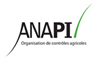 Surfaces SST/SRPA et Mise au pâturage pour les veaux (A5 et A9)En précision et complément des informations communiquées dans le dernier bulletin-info concernant la mise au pâturage, nous vous rendons attentif aux points suivants si vous avez inscrit des veaux femelles et mâles de < 160 jours (cat. A5 et A9) à la SRPA ou à la MAP. Selon le mode de détention :1. Pour les aires d'exercice accessible en permanence et toute l'année, la surface totale  (= aire de repos avec litière + alimentation + aire d'exercice) par veau exigée est de : Jusqu'à 120 jours : 3.5 m2 de surface totaledont min. 1 m2 non couvert dont min.1.2-1.5 m2 d'aire de repos paillée (1 m2 jusqu’à 3 sem.) (exigence OPAn) 120-160 jours : 4.5 m2 de surface totaledont min. 1.3 m2 non couvert dont min.1.62 m2 d'aire de repos (exigence OPAn)Rappel pour les veaux inscrits à la SRPA: Pour les catégories A5 et A9, l'aire d'exercice accessible en permanence et toute l'année est autorisée comme alternative au pâturage. Elle doit être en dur avec récupération des jus, y compris lors de détention en igloo.Pour les veaux inscrits à la MAP : dès 10 jours, 26 sorties/mois au pâturage du 1er mai au 31 octobre  (  pas d'alternative courette en été !)2. Pour les aires d'exercice non accessibles en permanence avec stabulation libre, par veau :Jusqu'à 120 jours : 3.5 m2 dont 1.75 m2 non couvert (soit 50%)120-160 jours :4 m2 dont 2 m2 non couvert (soit 50%)Exigence minimale OPAn, pour l'aire de repos paillée :min. 1 m2*  jusqu'à 21 jours, 1.2-1.5 m2  jusqu'à 120 jours, et 1.8 m2  jusqu'à 160 jours3. Pour les aires d'exercice non accessibles en permanence avec écurie entravée, par veau :Jusqu'à 120 jours : pas de veaux < 120 jours à l'attache 120-160 jours : 5 m2 dont 2.5 m2 non couvert (soit 50%)Exigence minimale OPAn, pour l'aire de repos paillée :min. 1 m2*  jusqu'à 21 jours, 1.2-1.5 m2  jusqu'à 120 jours, et 1.8 m2  jusqu'à 160 jours* Attention OPAn : superficie des boxes de minimum 2 m2. Détention individuelle des veaux possible jusqu'à 2 semaines mais avec un contact visuel avec des congénères.En complément du dernier bulletin-info (décembre 2022) et davantage d'informations sur le site internet de l'ANAPI www.cnav.ch/ANAPI/Mise-au-paturageANAPI – Florence Matthey